Page 266. Exercice 34.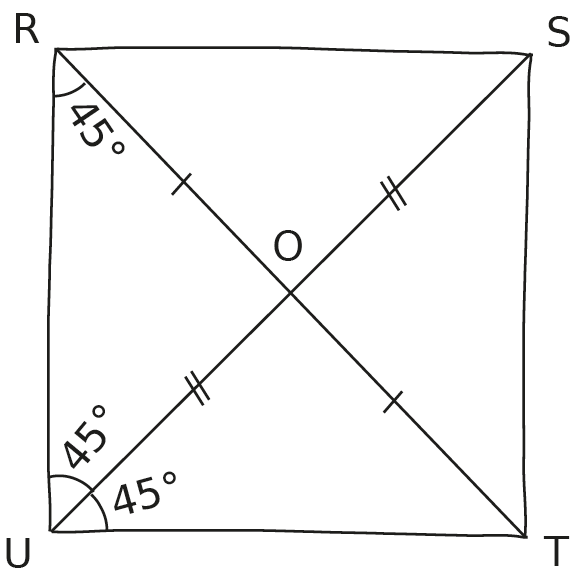 UO = OS ; RO = OT ; a. Démontre que le quadrilatère RSTU est un parallélogramme.b. Peut-on être plus précis sur la nature du quadrilatère RSTU ? Justifie.